关于日本上智大学英文授课硕士预备课程的报名通知               —日本上智大学“文理融合环境学”课程各院系：为推进教育国际化进程，培养具有国际视野、国际交往能力与竞争力的人才，赴日培训中心拟推荐2023届毕业生修读上智大学英文授课硕士预备课程，现将有关信息通知如下：一、学校介绍上智大学（Sophia University）创建于1913年，是一所位于日本东京的世界级顶尖私立大学，与早稻田大学、庆应义塾大学被并称为“日本私立三大名门”、“早庆上智”，代表了全日本私立大学最顶尖水平。上智大学是日本超级国际化大学计划项目、日本G30、日瑞Mirai项目、日本国际化5大学（G5）成员之一。    上智注重外语与国际化教育，以多数的交换留学生、归国子女和外籍教师而闻名，与北京大学、清华大学、复旦大学、斯坦福大学、宾夕法尼亚大学、剑桥大学等著名高校缔结了友好合作关系。上智大学提供用英语授课的课程已有60多年的历史。上智作为日本全球教育先驱的优异成就广受好评，被日本文部科学省选为重点实施研究赞助系列项目的科研单位之一。目前有来自全球各地1500多名的国际学生在上智大学求学。二、专业介绍    本次课程授课单位是上智大学地球环境研究科。地球环境研究科成立于2005年，专门关注环境问题，结合社会科学和自然科学，研究跨越许多学术的学科，包括法律、政策、行政、经济学、人口、能源和工程，致力于培养能够有效服务于商务、环境保护、保护和可持续发展领域的专业人士、顾问或学者。   地球环境研究科提供硕士以及博士学位，并且都获得日本文部科学省（MEXT）硕士和博士学位认可。硕士阶段提供三个专业方向：1.经济、商业和发展研究方向；2.法律、政策和社会研究方向；3.科学与工程研究方向。课程概述近年来，地球暖化、极端天气等课题频繁出现，包括日本、美国、中国等在内的国家都提出了碳中和的未来目标。针对该现状，上智大学地球环境研究科推出了“文理融合环境学”课程。 上智大学地球环境研究科致力将此次课程打造成为文理融合的、 跨越学科的综合性环境知识的精品课程。尽管线上授课带来了一定的挑战，但通过每周 Workshop 的形式，同样可以提升同学的参与度，并强化知识的吸收程度。此次课程由 Term1与Term2 两个部分组成。Term1是进行地球环境学基础知识的教授与传达，Term2 是针对地球环境学的特定课题，在指导老师的帮助下进行深入学习与研究，规划今后硕士阶段的研究方向和目标。Term2针对于有志于报考日本大学环境学硕士的同学。课程信息1.课程时间：2022年12月中旬-2023年4月中旬         （具体课程安排及教授信息可详见招生简章）2.课程形式：线上课程（教授授课+Workshop）3.授课平台：ZOOM4.课程语言：英语5.招生规模：30人6.课程特色：2022年12月-2023年4月，在中国上线上课程，为硕士预备课程，由地球环境研究科的教授进行授课。通过学员的上课表现及作业情况，由教授综合判断是否接受为正式硕士。五、报名要求1.厦门大学嘉庚学院大四学生2.专业不限3.通过大学英语六级或托福79分以上4.GPA不低于2.8或平均分不低于78分（GPA满分为4分）六、报名时间1.申请时间：2022年11月14日-2022年12月5日2.面试时间：2022年12月10日3.录取公布时间：2022年12月12日七、报名材料1.Application Form2.成绩证明3.语言能力证明4.在学证明（在职证明）5.辅助材料（如有）6.学习计划书（英文书写）八、报考费用 (费用和汇率以实际缴费协议为准)  选考费：35000日元（含资料审核费、面试费）Term1学费：190，000日元Term2学费：540，000日元课题指导费：550,000日元合计费用：1,315,000日元（约65750元人民币）             备注：报考该项目课程的同学，如果没被选上硕士，只收取选考费和Term1学费，即225000日元，其余学费将给予退款。九、宣讲会信息1.主题： 2022 年冬-“文理融合环境学” 课程宣讲会2.时间：第1次：2022年11月23日12:30—13：30第2次：2022年12月2日12:30—13：303.使用平台：ZOOM4.会议号：309 388 21595.密码：654321十、报名与咨询厦门大学嘉庚学院赴日培训中心地址：厦门大学嘉庚学院主楼1号楼2F50咨询邮箱：gotojapan@xujc.com联系方式：林老师，联系方式：13799818478郎老师，联系方式：13656071338微信二维码：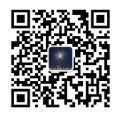 厦门大学嘉庚学院赴日培训中心                                2022年11月16日附：近 2 年入读上智大学地球环境研究科硕士的部分信息入学时间出身学校专业2020 年 9 月北京工业大学能源动力2020 年 9 月暨南大学包装工程、翻译双学位2020 年 9 月University of Iowa社会学2020 年 9 月湖南农业大学日语2021 年 4 月温州大学行政管理2021 年 4 月中南财经政法大学会计学2021 年 4 月南京理工大学新媒体2021 年 9 月常州工学院日语2021 年 9 月上海立信学院公共财政学2021 年 9 月黑龙江大学日语2021 年 9 月厦门大学嘉庚学院环境科学与工程2021 年 9 月浙江师范大学行知学院汉语言文学2021 年 9 月山东大学会计学2021 年 9 月韩山师范学院生物科学2021 年 9 月暨南大学物联网工程2022 年 4 月北方工业大学工商管理2022 年 4 月北京师范大学珠海分校环境科学与工程2022 年 4 月广东外语外贸大学中文2022 年 4 月天津理工大学英语2022 年 4 月东北财经大学国际经济与贸易2022 年 9 月巴塞罗那自治大学应用经济与商业2022 年 9 月厦门大学嘉庚学院日语2022 年 9 月上海理工大学日语2022 年 9 月江西财经大学工商管理